GovHack Data – Department of EmploymentEmployment services are the Australian Government’s way of helping more Australians’ get into work. Job seekers generally have to participate in employment services when they get an income support payment, such as Newstart Allowance, Youth Allowance (other), or Parenting Payment. This involves attending an appointment with an Employment Service Provider – businesses that are contracted by the Department of Employment to deliver employment services. Employment Service Providers (Providers) are expected to help job seekers get closer to obtaining work. Once a job seeker is being assisted by a Provider, they are on that Providers’ ‘caseload’.Job Services AustraliaJob Services Australia (JSA) was the Australian Government’s employment service between 1 July 2009 to 30 June 2015. In most cases Job Seekers connected with a JSA provider following a referral by Centrelink. Job seekers were able to choose their provider.EligibilityThe key group of participants in JSA were fully eligible participants. Fully eligible participants were:those in receipt of an eligible income support payment (such as Newstart Allowance, Youth Allowance (other), Disability Support Payment and Parenting Payment); young people (aged 15 to 21); and vulnerable youth who were full time students aged 15-21 years (who were eligible for Stream 4 services – see below). StreamsUnder JSA, a job seeker was be allocated to one of four streams, based on their assessed level of disadvantage. Stream 1 job seekers were the most job ready, with no barriers to employment. Stream 2 job seekers were job seekers with some barriers to employment or level of disadvantage. Stream 3 job seekers had a greater level of difficulty gaining and maintaining employment, with some personal barriers. Stream 4 job seekers were the most disadvantaged job seekers, with multiple barriers to employment (such as drug addiction, homelessness etc).The Stream in which a job seeker is placed in was determined by the job seeker’s level of disadvantage as assessed by the Job Seeker Classification Instrument (JSCI) and, where needed, an ESAt or Job Capacity Assessment. The JSCI relied largely on information disclosed by the job seeker along with information gathered by Centrelink to identify the likelihood of a job seeker remaining unemployed without assistance. Further information on the JSCI is available from the mentors.Employment Pathway FundProviders had access to an Employment Pathway Fund (EPF) which they could use to purchase vocational and non-vocational goods and services to assist the job seeker in obtaining employment. The EPF was a flexible pool of funds that could be drawn down by providers to help job seekers obtain employment. Providers received an EPF credit for each eligible job seeker commensurate with their level of disadvantage.  Examples of the goods and services that could be purchased through the EPF included: training, travel assistance, work clothing, uniforms and safety equipment, wage subsidies and work trials, work tools, tickets and licences, etc.When was a job seeker in service and on the caseload?A job seeker was considered to be receiving services (and on the caseload) in JSA from the time they commenced with a provider until they exited service. However, there may be times when service is suspended because, for example, the job seeker is exempted from participation for a period (due to say temporary medical illness).Payments to ProvidersThe payment model includes Service Fees, Placement Fees and Outcome FeesService FeesService fees are paid for the administration functions carried out by providers in delivering employment servicesJob placement feesJob placement fees were paid when a job seeker completes a minimum period of paid work.  This was 50 hours of paid work in a Placement within 10 consecutive working days for a job seeker with full work capacityOutcome feesOutcome fees were be paid to providers for job seekers in Streams 2 to 4 who remained in employment for a minimum of 13 weeks or remained in education for at least one semester of a course of two or more semesters.The Outcome Fees were based on the job seeker’s Stream and length of unemployment. Outcome payments were higher for disadvantaged job seeker sin higher streams.More details on the programme parameters and fees are available from Department of Employment mentors.Remote job seekersJob Services Austrlaia serviced job seekers in remote locaitons up until 30 June 2013. From 1 July 2013 the Government introduced the Remote Jobs and Communities Programme to deliver employment services to job seekers in remote Australia. The Commnity Development Programme replaced the Remote Jobs and Community Programme on 1 July 2015..The Data SetsThe datasets provided detail the JSA youth caseload (job seekers aged 15-24) for various regions across Australia, broken down by various demographics. There is one workbook for each financial year for the span of Job Services Australia, each with one worksheet for each month of the year.The data in each worksheet is as at the last day of each month.It is important to note that any counts in the dataset of less than 20 have been suppressed, and appear as blank (or empty cells). This was done to ensure no individual job seeker can be identified.To ensure suppressed figures can’t be calculated, at least one other additive demographic may have been suppressed (for example, if the Female demographic has been suppressed, the Male demographic may be suppressed to ensure the female count can’t be derived).GovHack Data Dictionary – Caseload Data – (GovHack_YY_YY.xls):LMR_Name – Labour Market Region. Australia is divided in to Labour Market Regions also known as Labour Force Regions or Statistical Areas Level 4 (for ABS purposes). There are used to create a variety of regional level data. Maps of LMRs are available at Attachment A.ESA_Name – Employment Services Area. Australia is further divided into Employment Services Areas for the purpose of employment services. They are small regions located all over the country that are expected to match small area labour markets. Under JSA, providers were contracted to deliver services to eligible job seekers in an ESA. Maps of LMRs and ESAs together with SLAs that make up these regions are available at Attachment A.Male- Number of Males on caseload at the last day of the month.Female- Number of Females on caseload at the last day of the month.Undefined- Number of job seekers who do not identify, or have not been identified, as Male or Female, on caseload at the last day of the month.Aged_15_20- Number of job seekers aged between 15 and 20 years (inclusive) on the caseload at the last day of the month. The age of the job seekers has been calculated as at the last day of the month.Aged_21_24- Number of job seekers aged between 21 and 24 years (inclusive) on the caseload at the last day of the month. The age of the job seekers has been calculated as at the last day of the month.Stream_1- Number of job seekers in Stream 1 on the caseload at the last day of the month.Stream_2- Number of job seekers in Stream 2 on the caseload at the last day of the month.Stream_3- Number of job seekers in Stream 3 on the caseload at the last day of the month.Stream_4- Number of job seekers in Stream 4 on the caseload at the last day of the month.Indigenous- Number of job seekers who identify as Indigenous and who are on the caseload on the last day of the month.Refugee- Number of refugee’s on the caseload at the last day of the month.Remote- Number of job seekers identified as living in remote areas of Australia on the last day of the month.Homeless- Number of job seekers identified as homeless as at the last day of the month. This may be living on the street or no fixed address (eg. couch surfing).Disability- Number of job seekers who identify as having a disability as at the last day of the month.CALD- Number of job seekers identified as culturally and Linguistically Diverse at the last day of the month.Sole parent- Number of job seekers who are single parents, on the caseload, as at the last day of the month.Parent- Number of job seekers who are partnered parents, on the caseload, as at the last day of the month.Edu_Lvl_none- Number of job seekers with no completed level of education, on the caseload, as at the last day of the month.EDU_LVL_TRADE_OR_TAFE- Number of job seekers who have a trade or tafe qualification (ie. CIT qualifications, diplomas, apprenticeships etc) on the caseload, as at the last day of the month.EDU_LVL_UNI- Number of job seekers who have a university level qualification and above (ie, Bachelor’s degree, Post-Graduate degree etc.) on the caseload, as at the last day of the month. EDU_LVL_UNKNOWN- Number of job seekers who have an unknown level of education, on the caseload, as at the last day of the month.EDU_LVL_YR_1_to_9- Number of job seekers with only Year 1 to Year 9 education completed, on the caseload, as at the last day of the month.EDU_LVL_YR_10_13- Number of job seekers with only Year  10 to year 13 education completed, on the caseload, as the last day of the month.Non_Allowee- Number of job seekers who are not on any allowance (income support) on the caseload, as at the last day of the month.Newstart- Number of job seekers who are on Newstart allowance on the caseload, as at the last day of the month.Youth_Allowance- Number of job seekers who are on Youth Allowance on the caseload, as at the last day of the month. Disability_SP- Number of job seekers who are on Disability Support Pension allowance on the caseload, as at the last day of the month.Carers_Allow- Number of job seekers who are on Carers allowance on the caseload, as at the last day of the month.Parenting_Single- Number of job seekers who are on Parenting payments – single parents allowance on the caseload, as at the last day of the month.Parenting_Partnered- Number of job seekers who are on Parenting payments - partnered allowance on the caseload, as at the last day of the month.Other_Allow- Number of job seekers who are on another allowance type on the caseload, as at the last day of the month.UE_less_than_12 – Number of job seekers who are unemployed for less than 12 months.UE_12_to_24- Number of job seekers who are unemployed from 12 to less than 24 months, as at the last day of the month.UE_24_and_more- Number of job seekers who are unemployed from 24 or more months, as at the last day on the caseload.UE_DUR_MISSING- Number of job seekers who have not disclosed their length of unemployment, as at the last day of the month.Total_Caseload- Total number of job seekers on the caseload, as at the last day of the month.GovHack Data Dictionary – Outcomes.xlsx:LMR_Name – Labour Market Region. Australia is divided in to Labour Market Regions also known as Labour Force Regions or Statistical Areas Level 4 (for ABS purposes). There are used to create a variety of regional level data. Maps of LMRs  are at Attachment A.ESA_Name – Employment Services Area. Australia is further divided into Employment Services Areas for the purpose of employment services. They are small regions located all over the country that are expected to match small area labour markets. Under JSA, providers were contracted to deliver services to eligible job seekers in an ESA. Maps of LMRs and ESAs together with SLAs that make up these regions are at Attachment A.Outcome_13wk – Number of job seekers who achieved a 13 week paid outcome that month.Outcome_26wk – Number of job seekers who achieved a 26 week paid outcome that month.Paid_Placements- Number of job seekers who were placed into a job that attracted a job placement fee in that month.Male- Number of Males who achieved a paid outcome that month.Female- Number of Females who achieved a paid outcome that month.Aged_15_20- Number of job seekers aged between 15 and 20 years (inclusive) who achieved an outcome that month. The age of the job seeker has been calculated as at the last day of the month.Aged_21_24- Number of job seekers aged between 21 and 24 years (inclusive) who achieved an outcome that month. The age of the job seeker has been calculated as at the last day of the month.Indigenous- Number of job seekers who identify as Indigenous who are who achieved a paid outcome that month.Refugee- Number of refugees who achieved a paid outcome that month.Remote- Number of job seekers identified as living in remote areas of Australia who achieved a paid outcome that month.Homeless- Number of job seekers identified as homeless who achieved a paid outcome that month. This may be living on the street or no fixed address (ie. couch surfing).Disability- Number of job seekers who identify as having a disability who achieved a paid outcome that month.CALD- Number of job seekers identified as culturally and Linguistically Diverse who achieved a paid outcome that month.Sole parent- Number of job seekers who are single parents, who achieved a paid outcome, that month.Parent- Number of job seekers who are partnered parents, who achieved a paid  outcome that month.Edu_Lvl_none- Number of job seekers with no completed level of education, who achieved a paid outcome, that month.EDU_LVL_TRADE_OR_TAFE- Number of job seekers who have a trade or tafe qualification (ie. CIT qualifications, diplomas, apprenticeships etc) who achieved a paid outcome, that month.EDU_LVL_UNI- Number of job seekers who have a university level qualification and above (ie, Bachelor’s degree, Post-Graduate degree etc.) who achieved a paid outcome, that month. EDU_LVL_UNKNOWN- Number of job seekers who have an unknown level of education, who achieved a paid outcome, that month.EDU_LVL_YR_1_to_9- Number of job seekers with only Year 1 to Year 9 education completed, who achieved a paid outcome, that month.EDU_LVL_YR_10_13- Number of job seekers with only Year  10 to year 13 education completed, who achieved a paid outcome, that month.Non_Allowee- Number of job seekers who are not on any allowance (income support) who achieved a paid outcome, that month.Newstart- Number of job seekers who are on Newstart allowance on the caseload, who achieved a paid outcome that month.Youth_Allowance- Number of job seekers who are on Youth Allowance who achieved a paid outcome, that month. Disability_SP- Number of job seekers who are on Disability Support Pension allowance who achieved a paid outcome, that month.Carers_Allow- Number of job seekers who are on Carers allowance who achieved a paid outcome, that month.Parenting_Single- Number of job seekers who are on Parenting payments – single parents allowance who achieved a paid outcome, that month.Parenting_Partnered- Number of job seekers who are on Parenting payments - partnered allowance who achieved a paid outcome, that month.Other_Allow- Number of job seekers who are on some other allowance type who achieved a paid outcome, that month.UE_less_than_12 – Number of job seekers who are unemployed for less than 12 months who achieved a paid outcome that month.UE_12_to_24- Number of job seekers who are unemployed from 12 to less than 24 months, who achieved a paid outcome that month.UE_24_and_more- Number of job seekers who are unemployed from 24 or more months,  who achieved a paid outcome that month.UE_DUR_MISSING- Number of job seekers who have not disclosed their length of unemployment, who achieved a paid outcome that month.There are also a number of job placements by industry. The variables titles and the industry descriptions are here:Appendix A: Labour Market Regions and Employment Services AreasThe first column lists the Employment Service Areas (ESAs) in place for Jobs Services Australia.The second column lists the Australian Bureau of Statistics, Statistical Local Areas (SLAs) that comprise an ESA. More information on SLAs can be found at abs.gov.auThe following abbreviations are used in this Appendix:Bal	BalanceC	CityS	ShireT	TownSSD	Statistical SubdivisionUnincorp.	UnincorporatedLABOUR MARKET REGION—SYDNEY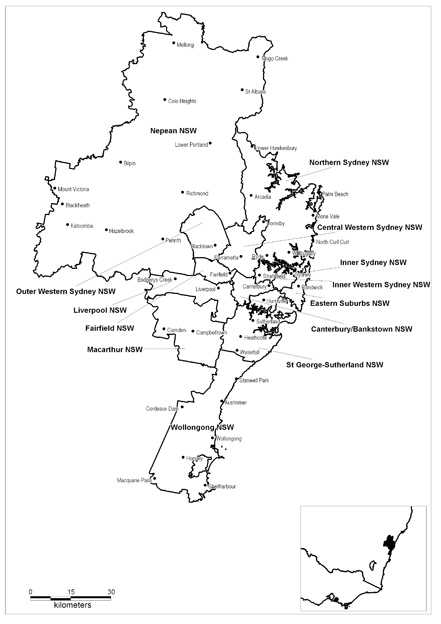 LABOUR MARKET REGION—SYDNEYLABOUR MARKET REGION—HUNTER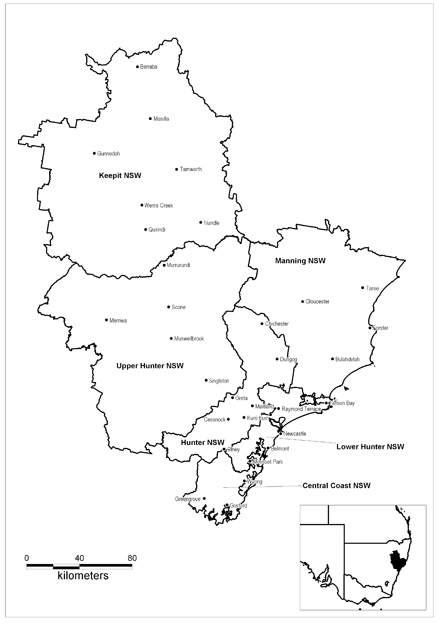 LABOUR MARKET REGION—HUNTERLABOUR MARKET REGION—NORTHERN NEW SOUTH WALES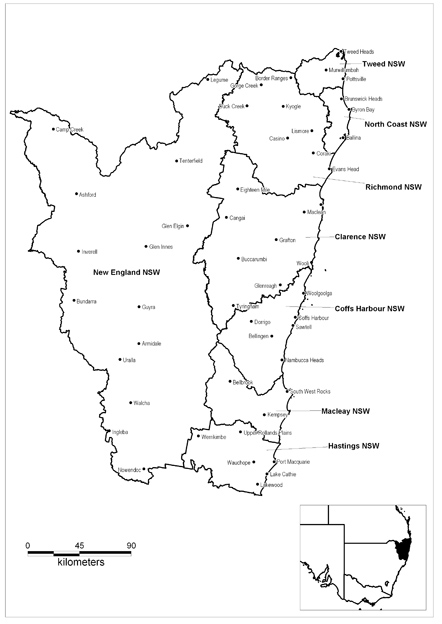 LABOUR MARKET REGION—NORTHERN NEW SOUTH WALES LABOUR MARKET REGION—WESTERN NEW SOUTH WALES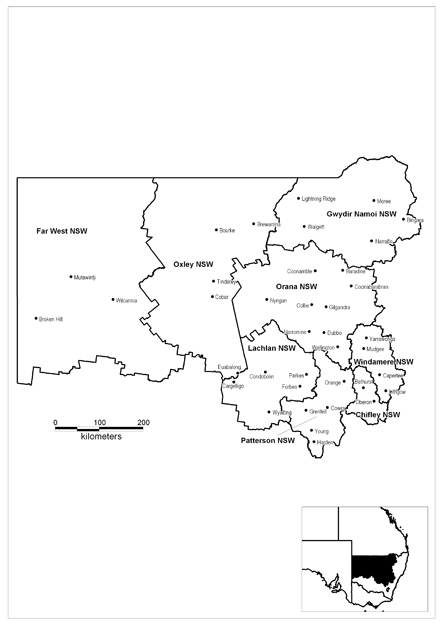 LABOUR MARKET REGION—WESTERN NEW SOUTH WALESLABOUR MARKET REGION—SOUTHERN NEW SOUTH WALES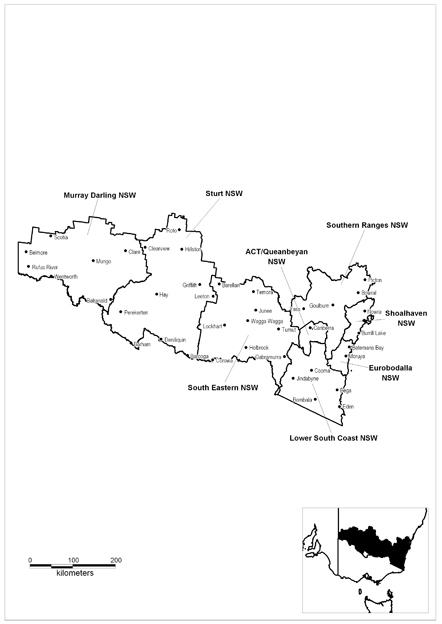 LABOUR MARKET REGION—SOUTHERN NEW SOUTH WALESLABOUR MARKET REGION—MELBOURNE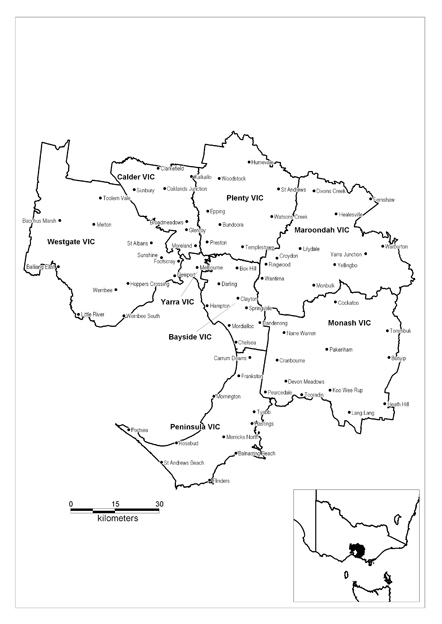 LABOUR MARKET REGION—MELBOURNELABOUR MARKET REGION—WESTERN VICTORIA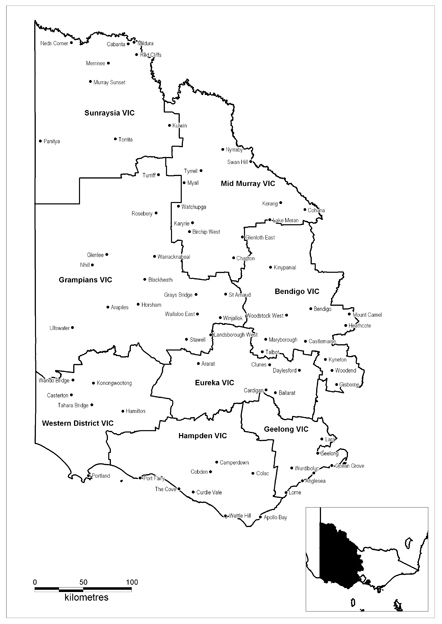 LABOUR MARKET REGION—WESTERN VICTORIALABOUR MARKET REGION—EASTERN VICTORIA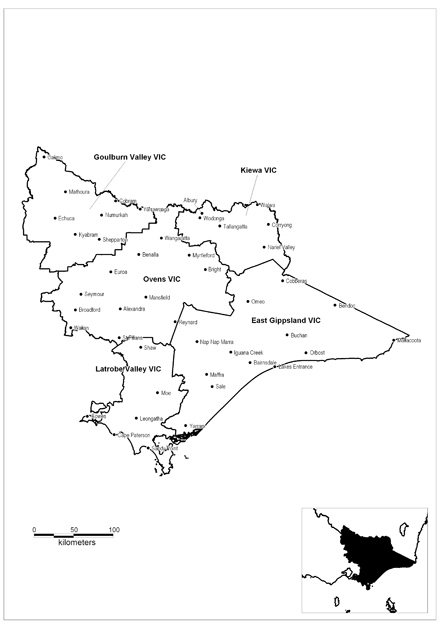 LABOUR MARKET REGION—EASTERN VICTORIALABOUR MARKET REGION—BRISBANE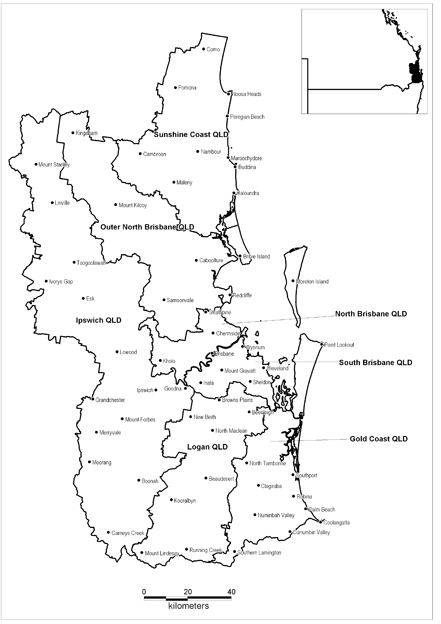 LABOUR MARKET REGION—BRISBANELABOUR MARKET REGION—CENTRAL AND NORTH QUEENSLAND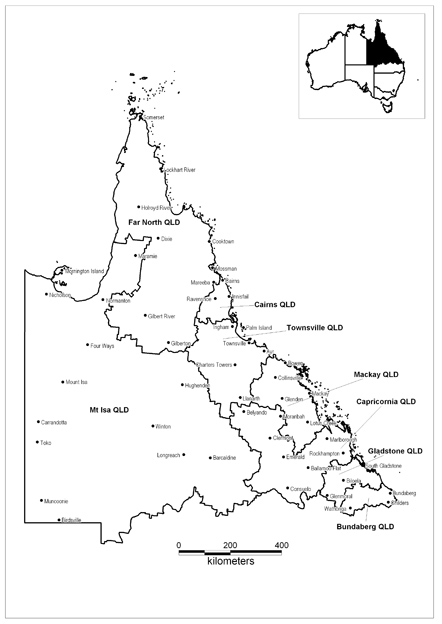 LABOUR MARKET REGION—CENTRAL AND NORTH QUEENSLANDLABOUR MARKET REGION—SOUTHERN QUEENSLAND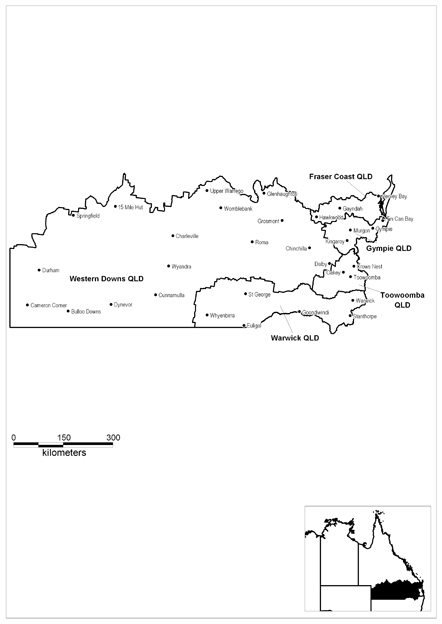 LABOUR MARKET REGION—SOUTHERN QUEENSLANDLABOUR MARKET REGION—ADELAIDE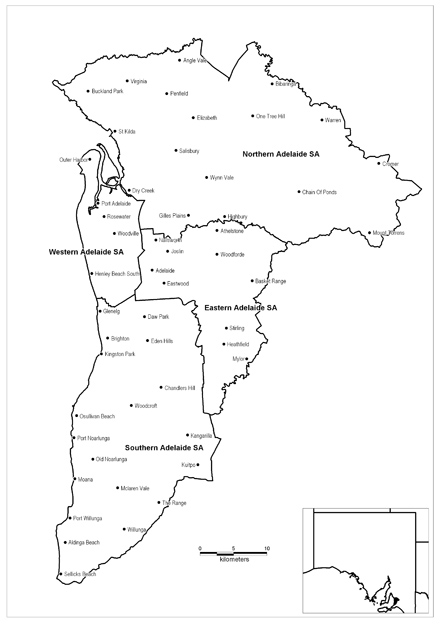 LABOUR MARKET REGION—ADELAIDELABOUR MARKET REGION—SOUTH AUSTRALIA COUNTRY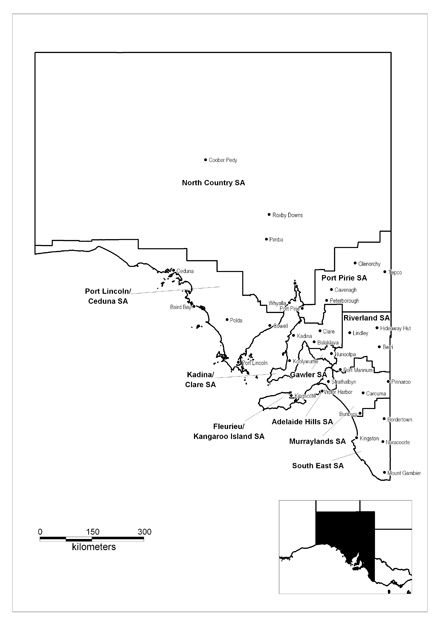 LABOUR MARKET REGION—SOUTH AUSTRALIA COUNTRYLABOUR MARKET REGION—PERTH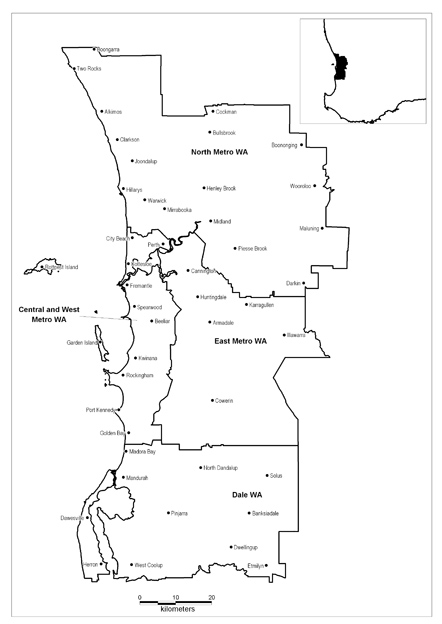 LABOUR MARKET REGION—PERTHLABOUR MARKET REGION—GREATER WESTERN AUSTRALIA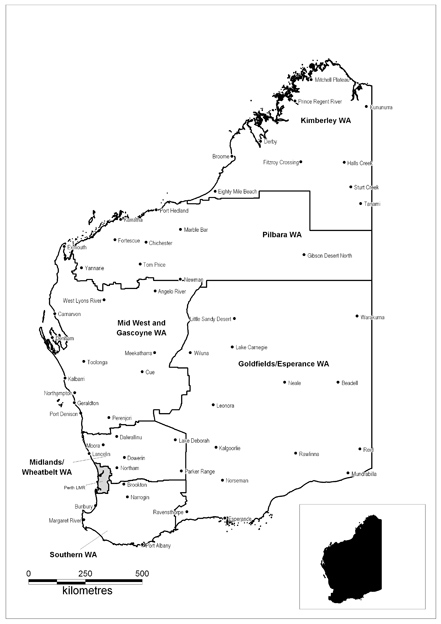 LABOUR MARKET REGION—GREATER WESTERN AUSTRALIALABOUR MARKET REGION—TASMANIA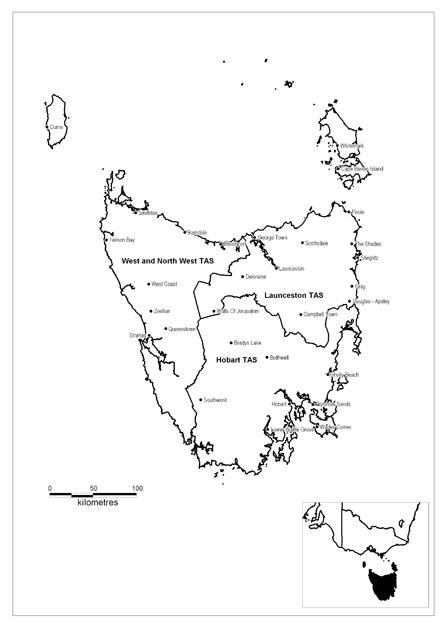 LABOUR MARKET REGION—TASMANIALABOUR MARKET REGION—NORTHERN TERRITORY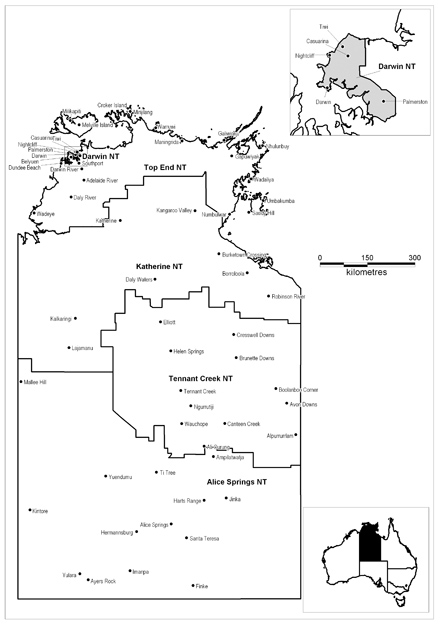 LABOUR MARKET REGION—NORTHERN TERRITORYRemote AreasThere were 15 ESAs across Australia that were designated as Remote ESAs. Within these Remote ESAs, a limited number of locations (such as regional centres with more active labour markets) have been excised as non-remote. There is also one remote location (Palm Island) within a non-remote ESA (Townsville). The Remote ESAs and the excised locations are listed in Table B.1.Table B.1: Remote ESAs and Excised Non-remote AreasNon-Remote ESA with Remote Areas identifiedWhen reading the tables please note:The first column lists the excised area.The second column lists the boundary descriptor for the excised area. Each area is based on Australian Bureau of Statistics definitions.  More information on Australian Bureau of Statistics definitions can be found at abs.gov.auREMOTE ESA—QLD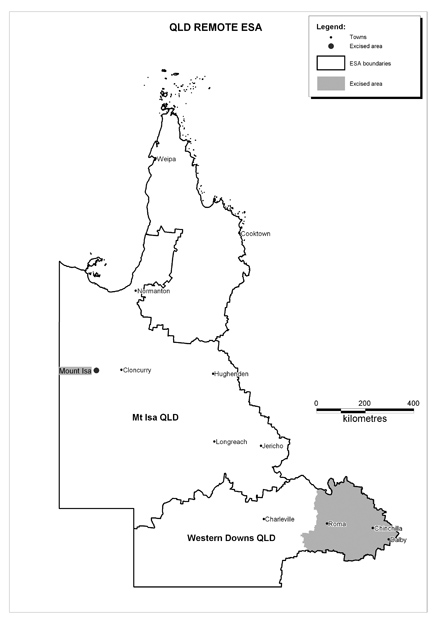 REMOTE AREA—NSW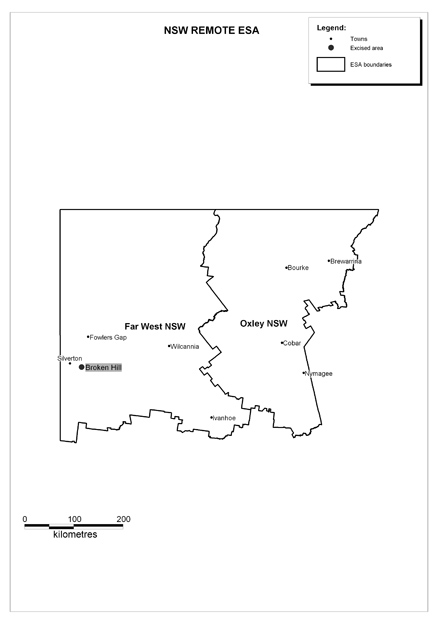 REMOTE AREA—NT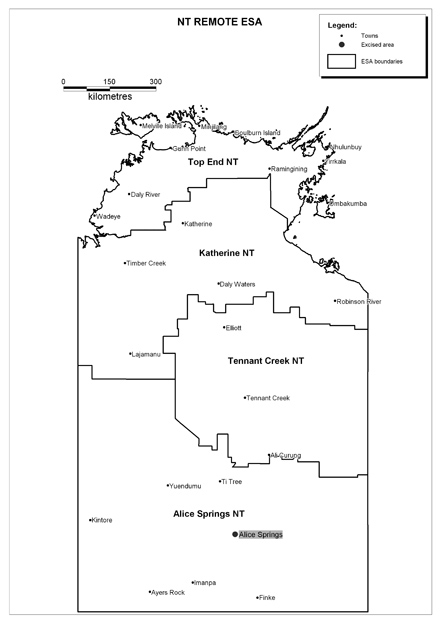 REMOTE AREA—SA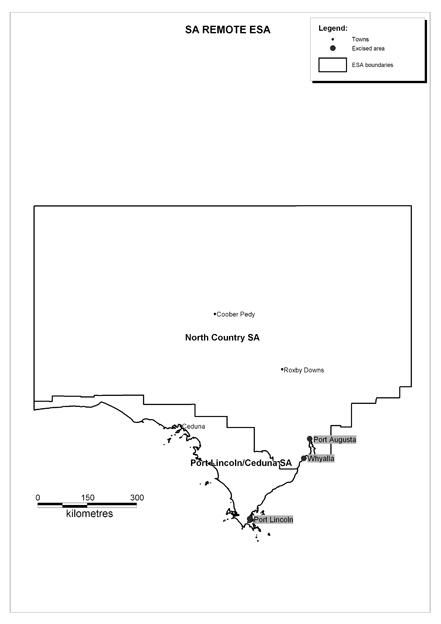 REMOTE AREA—WA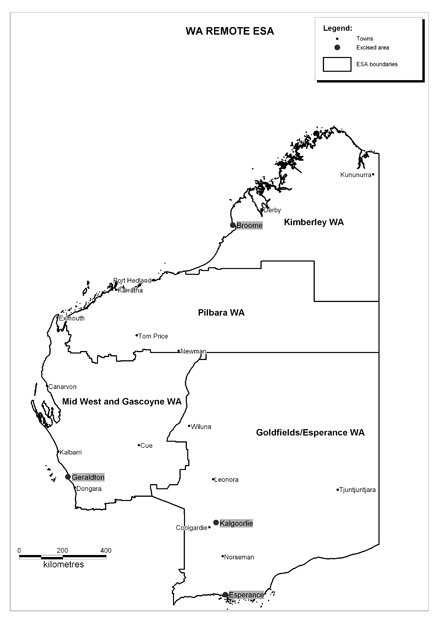 REMOTE AREA—PALM ISLAND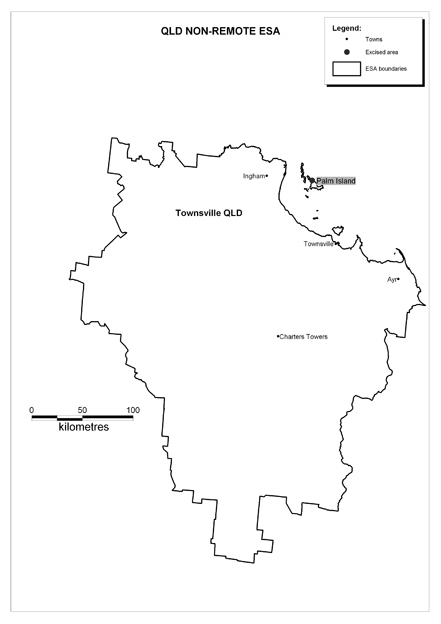 EXCISED AREA—western downs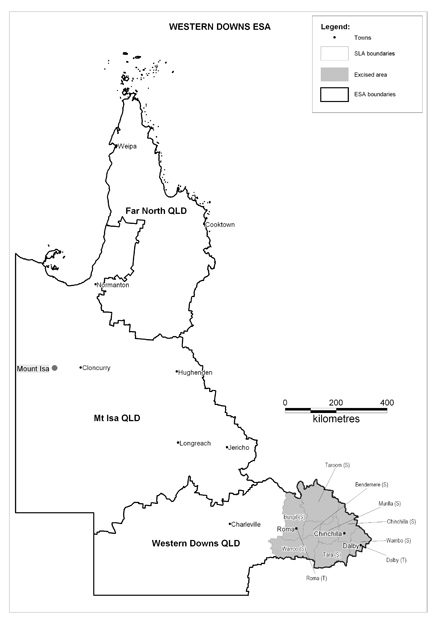 EXCISED AREA—Broken hill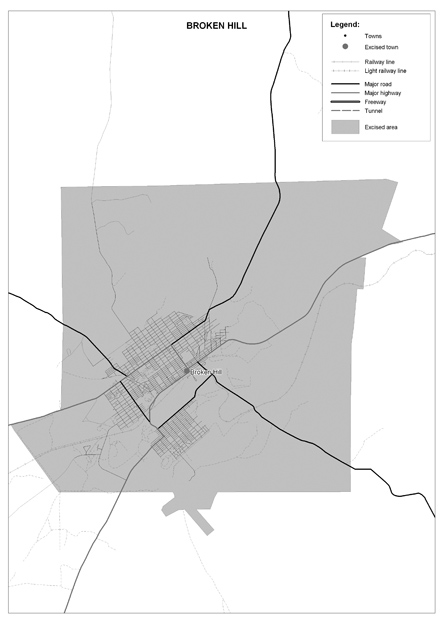 EXCISED AREA—Alice springs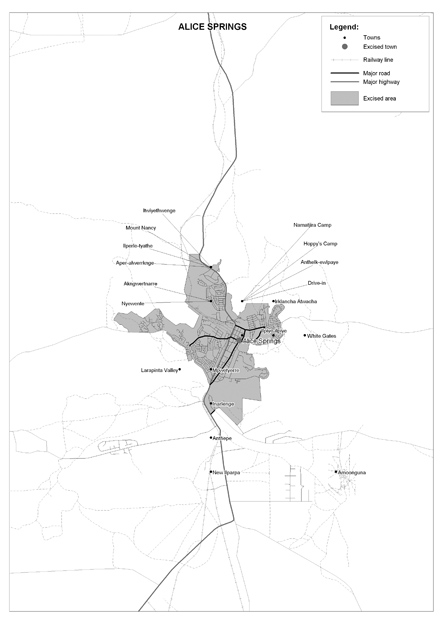 EXCISED AREA—PORT AUGUSTA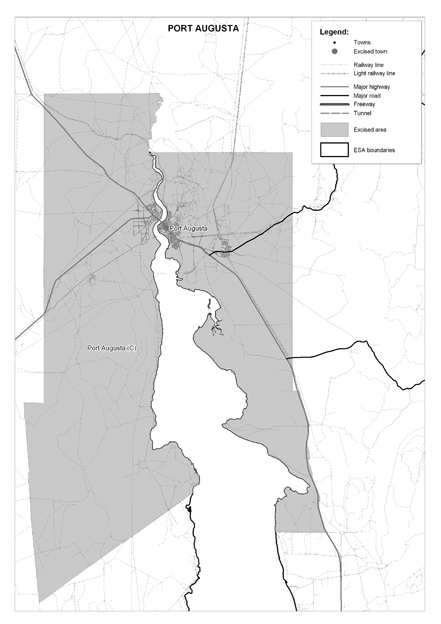 EXCISED AREA—WHYALLA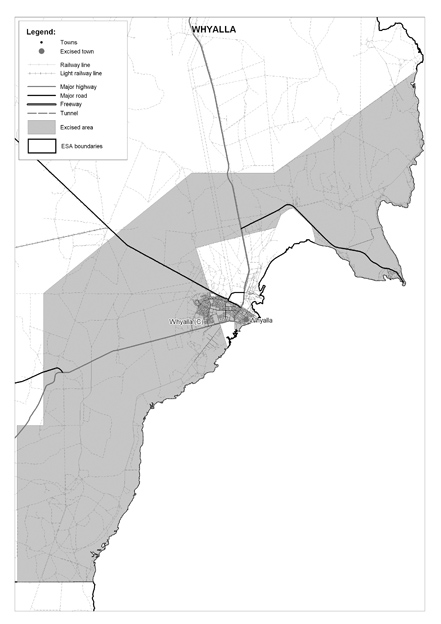 EXCISED AREA—PORT LINCOLN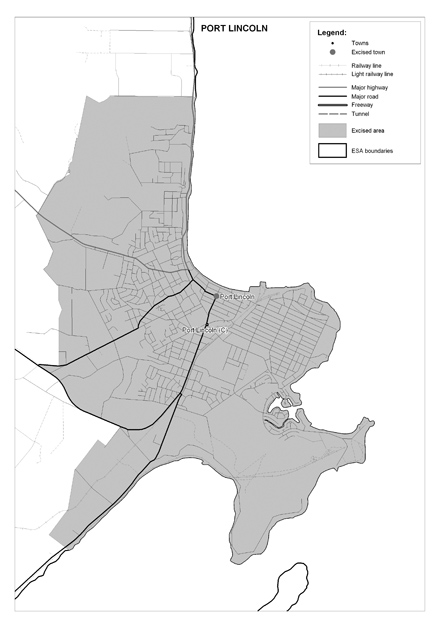 EXCISED AREA—KALGOORLIE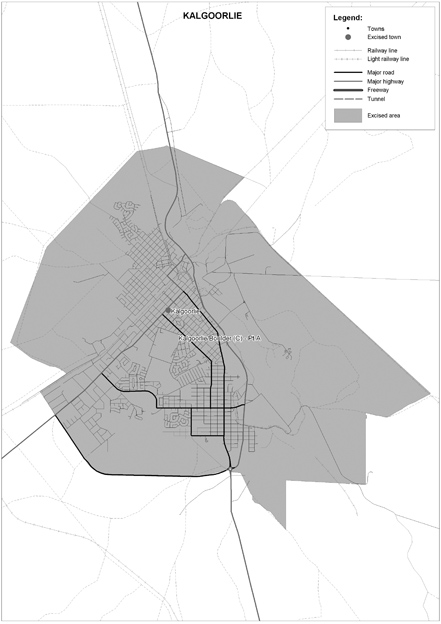 EXCISED AREA—ESPERANCE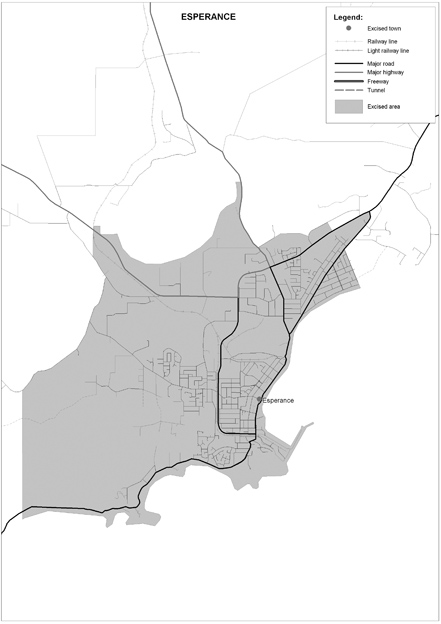 EXCISED AREA—BROOME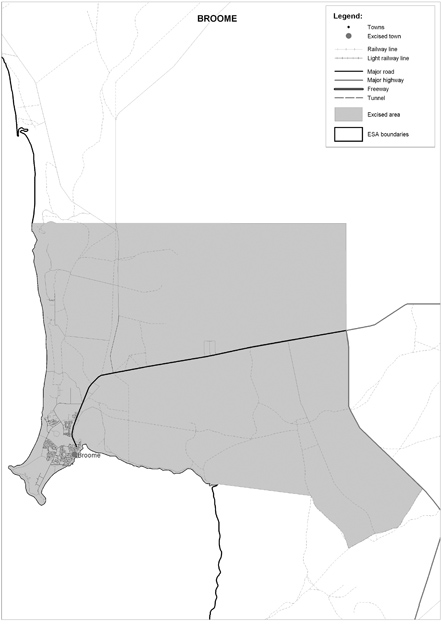 EXCISED AREA—GERALDTON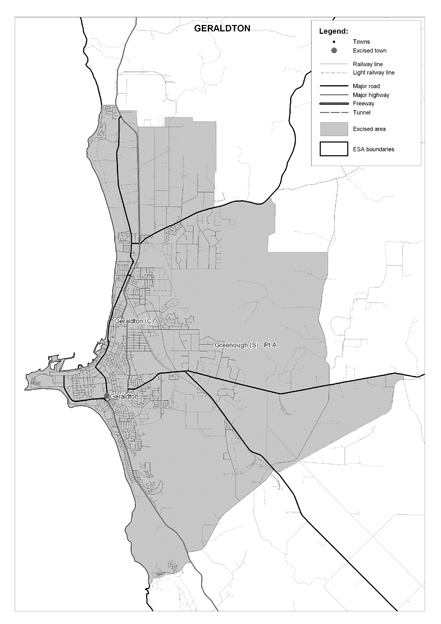 Variable NameIndustry Type DescriptionAccom_and_food_servAccommodation and food servicesAdmin_and_Support_servAdministrative and support servicesAg_forestry_fishingAgriculture, Forestry and FishingArts_and_recArts and recreation servicesConstructionConstructionEdu_and_trainingEducation and TrainingElec_gas_water_wasteElectricty, Gas, Water, Waste ServicesFinance_insuranceFinancial and Insurance ServicesHealth_care_socialHeralth Care and Social AssistanceInfo_media_telecomInformation Media and TelecommunicationsManufacturingManufacturingMiningMiningNoneNoneOtherOther ServicesProfessional_Sc_techProfessional, Scientific, Technical ServicesPublic_admin_safePublic Administration and SafetyElec_gas_water_wasteRental, Hiring and Real Estate ServicesRetailRetail TradeTransport_PostTransport, Postal and WarehousingWholesale_TradeWholesale TradeEmployment Service Area Statistical Local AreaCanterbury/ Bankstown NSWBankstown—North-East, Bankstown—North-West, Bankstown—South, CanterburyCentral Western Sydney NSWAuburn, Baulkham Hills—Central, Baulkham Hills—South, Holroyd, Hornsby—South, Parramatta—Inner, Parramatta—North-East, Parramatta—North-West, Parramatta—SouthEastern Suburbs NSWBotany Bay, Randwick, Waverley, WoollahraFairfield NSWFairfield—East, Fairfield—WestInner Sydney NSWLeichhardt, Lord Howe Island, Marrickville, Sydney—East, Sydney—Inner, Sydney—South, Sydney—WestInner Western Sydney NSWAshfield, Burwood, Canada Bay—Concord, Canada Bay—Drummoyne, StrathfieldLiverpool NSWLiverpool—East, Liverpool—WestMacarthur NSWCamden, Campbelltown—North, Campbelltown—SouthNepean NSWBaulkham Hills—North, Blue Mountains, Hawkesbury, Penrith—East, Penrith—WestNorthern Sydney NSWHornsby—North, Hunter’s Hill, Ku-ring-gai, Lane Cove, Manly, Mosman, North Sydney, Pittwater, Ryde, Warringah, WilloughbyOuter Western Sydney NSWBlacktown—North, Blacktown—South-East, Blacktown—South-WestSt George- Sutherland NSWHurstville, Kogarah, Rockdale, Sutherland Shire—East, Sutherland Shire—WestWollongong NSWShellharbour, Wollongong—Inner, Wollongong BalEmployment Service Area Statistical Local AreaCentral Coast NSWGosford—East, Gosford—West, Wyong—North-East, Wyong—South and WestHunter NSWCessnock, Dungog, MaitlandKeepit NSWGunnedah, Liverpool Plains, Tamworth Regional—Part A, Tamworth Regional—Part BLower Hunter NSWLake Macquarie—East, Lake Macquarie—North, Lake Macquarie—West, Newcastle—Inner City, Newcastle—Outer West,  Newcastle—Throsby, Port StephensManning NSWGloucester, Great Lakes, Greater TareeUpper Hunter NSWMuswellbrook, Singleton, Upper Hunter ShireEmployment Service Area Statistical Local AreaClarence NSWClarence Valley—Coast, Clarence Valley—Grafton, Clarence Valley BalCoffs Harbour NSWBellingen, Coffs Harbour—Part A, Coffs Harbour—Part B, NambuccaHastings NSWHastings—Part A, Hastings—Part BMacleay NSWKempseyNew England NSWArmidale Dumaresq—City, Armidale Dumaresq Bal, Glen Innes Severn, Guyra, Inverell—Part A, Inverell—Part B, Tenterfield, Uralla, WalchaNorth Coast NSWBallina, ByronRichmond NSWKyogle, Lismore—Part A, Lismore—Part B, Richmond Valley—Casino, Richmond Valley BalTweed NSWTweed—Part B, Tweed—Tweed Coast, Tweed—Tweed HeadsEmployment Service Area Statistical Local AreaChifley NSWBathurst Regional—Part A, Bathurst Regional—Part B, OberonFar West NSWBroken Hill, Central Darling, Unincorp. Far WestGwydir Namoi NSWGwydir, Moree Plains, Narrabri, WalgettLachlan NSWBland, Forbes, Lachlan, ParkesOrana NSWBogan, Coonamble, Dubbo—Part A, Dubbo—Part B, Gilgandra, Narromine, Warren, Warrumbungle Shire, WellingtonOxley NSWBourke, Brewarrina, CobarPatterson NSWBlayney, Boorowa, Cabonne, Cowra, Harden, Orange, Weddin, YoungWindamere NSWLithgow, Mid-Western Regional—Part A, Mid-Western Regional—Part BEmployment Service Area Statistical Local AreaACT/Queanbeyan NSWActon, Ainslie, Amaroo, Aranda, Banks, Barton, Belconnen—SSD Bal, Belconnen Town Centre, Bonython, Braddon, Bruce, Calwell, Campbell, Chapman, Charnwood, Chifley, Chisholm, City, Conder, Cook, Curtin, Deakin, Dickson, Downer, Duffy, Dunlop, Duntroon, Evatt, Fadden, Farrer, Fisher, Florey, Flynn, Forrest, Fraser, Fyshwick, Garran, Gilmore, Giralang, Gordon, Gowrie, Greenway, Griffith, Gungahlin, Gungahlin-Hall—SSD Bal, Hackett, Hall, Harman, Harrison, Hawker, Higgins, Holder, Holt, Hughes, Hume, Isaacs, Isabella Plains, Jerrabomberra, Kaleen, Kambah, Kingston, Kowen, Latham, Lyneham, Lyons, Macarthur, Macgregor, Macquarie, Majura, Mawson, McKellar, Melba, Mitchell, Monash, Narrabundah, Ngunnawal, Nicholls, Oaks Estate, O’Connor, O’Malley, Oxley, Page, Palerang—Part A, Palmerston, Parkes, Pearce, Phillip, Pialligo, Queanbeyan, Red Hill, Reid, Remainder of ACT, Richardson, Rivett, Russell, Scullin, Spence, Stirling, Stromlo, Symonston, Theodore, Torrens, Tuggeranong—SSD Bal, Turner, Wanniassa, Waramanga, Watson, Weetangera, Weston, Weston Creek-Stromlo—SSD Bal, YarralumlaEurobodalla NSWEurobodallaLower South Coast NSWBega Valley, Bombala, Cooma-Monaro, Snowy RiverMurray Darling NSWBalranald, WentworthShoalhaven NSWJervis Bay Territory, Kiama, Shoalhaven—Part A, Shoalhaven—Part BSouth Eastern NSWCoolamon, Cootamundra, Corowa Shire, Greater Hume Shire—Part A, Greater Hume Shire—Part B, Gundagai, Junee, Lockhart, Narrandera, Temora, Tumbarumba, Tumut Shire, Urana, Wagga Wagga—Part A, Wagga Wagga—Part BSouthern Ranges NSWGoulburn Mulwaree—Goulburn, Goulburn Mulwaree Bal, Palerang—Part B, Upper Lachlan, Wingecarribee, Wollondilly, Yass ValleySturt NSWBerrigan, Carrathool, Conargo, Deniliquin, Griffith, Hay, Jerilderie, Leeton, Murrumbidgee, WakoolEmployment Service Area Statistical Local AreaBayside Vic.Bayside—Brighton, Bayside—South, Boroondara—Camberwell North, Boroondara—Camberwell S., Boroondara—Hawthorn, Boroondara—Kew, Glen Eira—Caulfield, Glen Eira—South, Greater Dandenong—Dandenong, Greater Dandenong Bal, Kingston—North, Kingston—South, Monash—South-West, Monash—Waverley East, Monash—Waverley West, Stonnington—Malvern, Stonnington—Prahran, Whitehorse—Box Hill, Whitehorse—Nunawading East, Whitehorse—Nunawading WestCalder Vic.Hume—Broadmeadows, Hume—Craigieburn, Hume—Sunbury, Moonee Valley—Essendon, Moonee Valley—West, Moreland—Brunswick, Moreland—Coburg, Moreland—NorthMaroondah Vic.Knox—North-East, Knox—North-West, Knox—South, Maroondah—Croydon, Maroondah—Ringwood, Yarra Ranges—Central, Yarra Ranges—Dandenongs, Yarra Ranges—Lilydale, Yarra Ranges—North, Yarra Ranges—SevilleMonash Vic.Cardinia—North, Cardinia—Pakenham, Cardinia—South, Casey—Berwick, Casey—Cranbourne, Casey—Hallam, Casey—SouthPeninsula Vic.Frankston—East, Frankston—West, Mornington Peninsula—East, Mornington Peninsula—South, Mornington Peninsula—WestPlenty Vic.Banyule—Heidelberg, Banyule—North, Darebin— Northcote, Darebin—Preston, Manningham—East, Manningham—West, Nillumbik—South, Nillumbik—South-West, Nillumbik Bal, Whittlesea—North, Whittlesea—South-East, Whittlesea—South-WestWestgate Vic.Brimbank—Keilor, Brimbank—Sunshine, Hobsons Bay—Altona, Hobsons Bay—Williamstown, Maribyrnong, Melton—East, Melton Bal, Moorabool—Bacchus Marsh, Wyndham—North, Wyndham—South, Wyndham—WestYarra Vic.Melbourne—Inner, Melbourne—Remainder, Melbourne—Southbank-Docklands, Port Phillip—St Kilda, Port Phillip—West, Yarra—North, Yarra—RichmondEmployment Service Area Statistical Local AreaBendigo Vic.Central Goldfields—Maryborough, Central Goldfields Bal, Greater Bendigo—Central, Greater Bendigo—Eaglehawk, Greater Bendigo—Inner East, Greater Bendigo—Inner North, Greater Bendigo—Inner West, Greater Bendigo—Part B, Greater Bendigo—Strathfieldsaye, Loddon—North, Loddon—South, Macedon Ranges—Kyneton, Macedon Ranges—Romsey, Macedon Ranges Bal, Mount Alexander—Castlemaine, Mount Alexander BalEureka Vic.Ararat, Ballarat—Central, Ballarat—Inner North, Ballarat—North, Ballarat—South, Hepburn—East, Hepburn—West, Moorabool—Ballan, Moorabool—West, Pyrenees—North, Pyrenees—SouthGeelong Vic.Bellarine—Inner, Corio—Inner, Geelong, Geelong West, Golden Plains—North-West, Golden Plains—South-East, Greater Geelong—Part B, Greater Geelong—Part C, Newtown, Queenscliffe, South Barwon—Inner, Surf Coast—East, Surf Coast—WestGrampians Vic.Hindmarsh, Horsham—Central, Horsham Bal, North Grampians—St Arnaud, North Grampians—Stawell, West Wimmera, Yarriambiack—North, Yarriambiack—SouthHampden Vic.Colac-Otway—Colac, Colac-Otway—North, Colac-Otway—South, Corangamite—North, Corangamite—South, Lady Julia Percy Island, Moyne—North-East, Moyne—North-West, Moyne—South, WarrnamboolMid Murray Vic.Buloke—North, Buloke—South, Gannawarra, Swan Hill—Central, Swan Hill—Robinvale, Swan Hill—BalSunraysia Vic.Mildura—Part A, Mildura—Part BWestern District Vic.Glenelg—Heywood, Glenelg—North, Glenelg—Portland, South Grampians—Hamilton, South Grampians—Wannon, South Grampians BalEmployment Service AreaStatistical Local AreaEast Gippsland Vic.E. Gippsland—Bairnsdale, East Gippsland—Orbost, East Gippsland—South-West, East Gippsland Bal, Wellington—Alberton, Wellington—Avon, Wellington—Maffra, Wellington—Rosedale, Wellington—SaleGoulburn Valley Vic.Campaspe—Echuca, Campaspe—Kyabram, Campaspe—Rochester, Campaspe—South, Greater Shepparton—Part A, Greater Shepparton—Part B East, Greater Shepparton—Part B West, Moira—East, Moira—West, MurrayKiewa Vic.Albury, Indigo—Part A, Towong—Part A, Towong—Part B, WodongaLatrobe Valley Vic.Bass Coast—Phillip Island, Bass Coast Bal, Bass Strait Islands, Baw Baw—Part A, Baw Baw—Part B East, Baw Baw—Part B West, French Island, Latrobe—Moe, Latrobe—Morwell, Latrobe– Traralgon, Latrobe Bal, Mount Baw Baw Alpine Resort, South Gippsland—Central, South Gippsland—East, South Gippsland—West, Yarra Ranges—Part BOvens Vic.Alpine—East, Alpine—West, Benalla—Benalla, Benalla Bal, Falls Creek Alpine Resort, Indigo—Part B, Lake Mountain Alpine Resort, Mansfield, Mitchell—North, Mitchell—South, Mount Buller Alpine Resort, Mount Hotham Alpine Resort, Mount Stirling Alpine Resort, Murrindindi—East, Murrindindi—West, Strathbogie, Wangaratta—Central, Wangaratta—North, Wangaratta—SouthEmployment Service Area Statistical Local AreaGold Coast QldAshmore-Benowa, Beaudesert—Pt B, Biggera Waters-Labrador, Bilinga-Tugun, Broadbeach Waters, Broadbeach-Mermaid Beach, Bundall, Burleigh Heads, Burleigh Waters, Carrara-Merrimac, Coolangatta, Coombabah, Currumbin, Currumbin Valley-Tallebudgera, Currumbin Waters, Elanora, Guanaba-Springbrook, Helensvale, Hope Island, Jacobs Well-Alberton, Kingsholme-Upper Coomera, Main Beach-South Stradbroke, Mermaid Waters-Clear Island Waters, Miami, Molendinar, Mudgeeraba-Reedy Creek, Nerang, Oxenford-Maudsland, Pacific Pines-Gaven, Palm Beach, Paradise Point-Runaway Bay, Parkwood-Arundel, Pimpama-Coomera, Robina, Southport, Surfers Paradise, Varsity Lakes, Worongary-TallaiIpswich QldBoonah, Esk, Ipswich—Central, Ipswich—East, Ipswich—North, Ipswich—South-West, Ipswich—WestLogan QldBeaudesert—Part A, Beaudesert—Part C, Beenleigh, Bethania-Waterford, Browns Plains, Carbrook-Cornubia, Daisy Hill-Priestdale, Eagleby, Edens Landing-Holmview, Greenbank-Boronia Heights, Kingston, Logan Bal, Loganholme, Loganlea, Marsden, Mt Warren Park, Ormeau-Yatala, Rochedale South, Shailer Park, Slacks Creek, Springwood, Tanah Merah, Underwood, Waterford West, Wolffdene-Bahrs Scrub, WoodridgeNorth Brisbane QldAlbany Creek, Albion, Alderley, Anstead, Ascot, Ashgrove, Aspley, Bald Hills, Banyo, Bardon, Bellbowrie, Boondall, Bowen Hills, Bracken Ridge, Bray Park, Bridgeman Downs, Brighton, Brookfield (incl. Brisbane Forest Park), Carseldine, Chapel Hill, Chermside, Chermside West, City—Inner, City—Remainder, Clayfield, Deagon, Enoggera, Everton Park, Ferny Grove, Fig Tree Pocket, Fortitude Valley, Geebung, Grange, Hamilton, Hendra, Herston, Hills District, Indooroopilly, Karana Downs-Lake Manchester, Kedron, Kelvin Grove, Kenmore, Kenmore Hills, Keperra, Lutwyche, McDowall, Milton, Mitchelton, Moggill, New Farm, Newmarket, Newstead, Northgate, Nudgee, Nundah, Paddington, Pinjarra Hills, Pinkenba-Eagle Farm, Pullenvale, Red Hill, Sandgate, Spring Hill, St Lucia, Stafford, Stafford Heights, Strathpine-Brendale, Taigum-Fitzgibbon, Taringa, The Gap, Toowong, Upper Kedron, Virginia, Wavell Heights, Wilston, Windsor, Wooloowin, ZillmereOuter North Brisbane QldBribie Island, Burpengary-Narangba, Caboolture—Central, Caboolture—East, Caboolture—Hinterland, Caboolture—Midwest, Central Pine West, Clontarf, Dakabin-Kallangur-M. Downs, Deception Bay, Griffin-Mango Hill, Kilcoy, Lawnton, Margate-Woody Point, Morayfield, Petrie, Pine Rivers Bal, Redcliffe-Scarborough, Rothwell-Kippa-RingSouth Brisbane QldAcacia Ridge, Alexandra Hills, Algester, Annerley, Archerfield, Balmoral, Belmont-Mackenzie, Birkdale, Bulimba, Burbank, Calamvale, Camp Hill, Cannon Hill, Capalaba, Carina, Carina Heights, Carindale, Chandler-Capalaba West, Chelmer, Cleveland, Coopers Plains, Coorparoo, Corinda, Darra-Sumner, Doolandella-Forest Lake, Durack, Dutton Park, East Brisbane, Eight Mile Plains, Ellen Grove, Fairfield, Graceville, Greenslopes, Gumdale-Ransome, Hawthorne, Hemmant-Lytton, Highgate Hill, Holland Park, Holland Park West, Inala, Jamboree Heights, Jindalee, Kangaroo Point, Kuraby, Lota, Macgregor, Manly, Manly West, Mansfield, Middle Park, Moorooka, Moreton Island, Morningside, Mount Gravatt, Mount Gravatt East, Mount Ommaney, Murarrie, Nathan, Norman Park, Ormiston, Oxley, Pallara-Heathwood-Larapinta, Parkinson-Drewvale, Redland Bal, Redland Bay, Richlands, Riverhills, Robertson, Rochedale, Rocklea, Runcorn, Salisbury, Seventeen Mile Rocks, Sheldon-Mt Cotton, Sherwood, South Brisbane, Stretton-Karawatha, Sunnybank, Sunnybank Hills, Tarragindi, Thorneside, Thornlands, Tingalpa, Upper Mount Gravatt, Victoria Point, Wacol, Wakerley, Wellington Point, West End, Westlake, Willawong, Wishart, Woolloongabba, Wynnum, Wynnum West, Yeerongpilly, YerongaSunshine Coast QldCaloundra—Caloundra North, Caloundra—Caloundra South, Caloundra—Hinterland, Caloundra—Kawana, Caloundra—Rail Corridor, Maroochy—Buderim, Maroochy—Coastal North, Maroochy—Maroochydore, Maroochy—Mooloolaba, Maroochy—Nambour, Maroochy—Paynter-Petrie Creek, Maroochy Bal, Noosa—Noosa-Noosaville, Noosa—Sunshine-Peregian, Noosa—Tewantin, Noosa BalEmployment Service Area Statistical Local AreaBundaberg QldBundaberg, Burnett—Part A, Burnett—Part B, Eidsvold, Isis, Kolan, Monto, PerryCairns QldAtherton, Cairns—Barron, Cairns—Central Suburbs, Cairns—City, Cairns—Mt Whitfield, Cairns—Northern Suburbs, Cairns—Part B, Cairns—Trinity, Cairns—Western Suburbs, Cardwell, Douglas (Collection Districts 3010805, 3010806, 3010810, 3010812, 3010813, 3010901, 3010902, 3010903, 3010904, 3010905, 3010906, 3010907, 3010908, 3010909, 3010910, 3010911, 3010912, 3010913, 3010914, 3010915, 3010916, 3010917, 3010918, 3010919, 3010920, 3010921, 3010922, 3010923, 3010924, 3010925, 3010926 only), Eacham, Herberton, Johnstone, Mareeba (Collection Districts 3030309, 3030323, 3030401, 3030402, 3030403, 3030404, 3030405, 3030406, 3030407, 3030408, 3030409, 3030410, 3030411, 30300412 only), YarrabahCapricornia QldBauhinia, Belyando, Duaringa, Emerald, Fitzroy—Part A, Fitzroy—Part B, Livingstone—Part A, Livingstone—Part B, Mount Morgan, Peak Downs, Rockhampton, WoorabindaFar North QldAurukun, Badu, Bamaga, Boigu, Cook, Croydon, Dauan, Douglas (Collection Districts 3010801, 3010802, 3010803, 3010804, 3010807, 3010808, 3010814 Only), Erub, Etheridge, Hammond, Hope Vale, Iama, Injinoo, Kowanyama, Kubin, Lockhart River, Mabuiag, Mapoon, Mareeba (Collection Districts 3030101, 3030102, 3030103, 3030104, 3030105, 3030106, 3030201, 3030202, 3030203, 3030204, 3030205, 3030206, 3030207, 3030208, 3030209, 3030210, 3030211, 3030301, 3030303, 3030304, 3030305, 3030306, 3030307,3030308, 3030310, 3030311, 3030312, 3030313, 3030314, 3030315, 3030316, 3030317, 3030318, 3030319, 3030320, 3030321, 3030322, 3030324 only), Mer, Napranum, New Mapoon, Pormpuraaw, Poruma, Saibai, Seisia, St Pauls, Torres, Ugar, Umagico, Warraber, Weipa, Wujal Wujal, YorkeGladstone QldBanana, Calliope—Part A, Calliope—Part B, Gladstone, Miriam ValeMackay QldBowen, Broadsound, Mackay—Part A, Mackay—Part B, Mirani, Nebo, Sarina, WhitsundayMt Isa QldAramac, Barcaldine, Barcoo, Blackall, Boulia, Burke, Carpentaria, Cloncurry, Diamantina, Doomadgee, Flinders, Ilfracombe, Isisford, Jericho, Longreach, McKinlay, Mornington, Mount Isa, Richmond, Tambo, Unincorp. Islands, WintonTownsville QldAitkenvale, Burdekin, Charters Towers, City, Cranbrook, Currajong, Dalrymple, Douglas, Garbutt, Gulliver, Heatley, Hermit Park, Hinchinbrook, Hyde Park-Mysterton, Kelso, Kirwan, Magnetic Island, Mt Louisa-Mt St John-Bohle, Mundingburra, Murray, North Ward-Castle Hill, Oonoonba-Idalia-Cluden, Pallarenda-Shelley Beach, Palm Island, Pimlico, Railway Estate, Rosslea, Rowes Bay-Belgian Gardens, South Townsville, Stuart-Roseneath, Thuringowa—Part A Bal, Thuringowa—Part B, Townsville—Part B, Vincent, West End, WulguruEmployment Service Area Statistical Local AreaFraser Coast QldBiggenden, Gayndah, Hervey Bay—Part A, Hervey Bay—Part B, Maryborough , Mundubbera, Tiaro, WoocooGympie QldCherbourg, Cooloola—Gympie only, Cooloola (excl. Gympie), Kilkivan, Kingaroy, Murgon, Nanango, WondaiToowoomba QldCambooya—Part A, Cambooya—Part B, Clifton, Crows Nest—Part A, Crows Nest—Part B, Gatton, Jondaryan—Part A, Jondaryan—Part B, Laidley, Millmerran, Pittsworth, Rosalie—Part A, Rosalie—Part B, Toowoomba—Central, Toowoomba—North-East, Toowoomba—North-West, Toowoomba—South-East, Toowoomba—WestWarwick QldBalonne, Goondiwindi, Inglewood, Stanthorpe, Waggamba, Warwick—Central, Warwick—East, Warwick—North, Warwick—WestWestern Downs QldBendemere, Booringa, Bulloo, Bungil, Chinchilla, Dalby, Murilla, Murweh, Paroo, Quilpie, Roma, Tara, Taroom, Wambo, WarrooEmployment Service Area Statistical Local AreaEastern Adelaide SAAdelaide, Adelaide Hills—Central, Adelaide Hills—Ranges, Burnside—North-East, Burnside—South-West, Campbelltown—East, Campbelltown—West, Norwood, Payneham & St Peters—East, Norwood, Payneham & St Peters, Prospect, Unley—East, Unley—West, WalkervilleNorthern Adelaide SAAdelaide Hills—North, Playford—East Central, Playford—Elizabeth, Playford—Hills, Playford—West, Playford—West Central, Port Adel. Enfield—East, Port Adel. Enfield—Inner, Salisbury—Central, Salisbury—Inner North, Salisbury—North-East, Salisbury—South-East, Salisbury Bal, Tea Tree Gully—Central, Tea Tree Gully—Hills, Tea Tree Gully—North, Tea Tree Gully—SouthSouthern Adelaide SAHoldfast Bay—North, Holdfast Bay—South, Marion—Central, Marion—North, Marion—South, Mitcham—Hills, Mitcham—North-East, Mitcham—West, Onkaparinga—Hackham, Onkaparinga—Hills, Onkaparinga—Morphett, Onkaparinga—North Coast, Onkaparinga—Reservoir, Onkaparinga—South Coast, Onkaparinga—WoodcroftWestern Adelaide SACharles Sturt—Coastal, Charles Sturt—Inner East, Charles Sturt—Inner West, Charles Sturt—North-East, Port Adelaide Enfield—Coast, Port Adelaide Enfield—Park, Port Adelaide Enfield—Port, Unincorp. Western, West Torrens—East, West Torrens—WestEmployment Service Area Statistical Local AreaAdelaide Hills SAAdelaide Hills Bal, Alexandrina—Strathalbyn, Mount Barker—Central, Mount Barker BalFleurieu/Kangaroo Island SAAlexandrina—Coastal, Kangaroo Island, Victor Harbor, YankalillaGawler SABarossa—Angaston, Barossa—Barossa, Barossa—Tanunda, Gawler, Light, MallalaKadina/Clare SABarunga West, Clare and Gilbert Valleys, Copper Coast, Goyder, Unincorp. Yorke, Wakefield, Yorke Peninsula—North, Yorke Peninsula—SouthMurraylands SAKaroonda East Murray, Murray Bridge, Southern Mallee, The Coorong, Unincorp. Murray MalleeNorth Country SAAnangu Pitjantjatjara, Coober Pedy, Flinders Ranges, Maralinga Tjarutja, Mount Remarkable, Port Augusta, Roxby Downs, Unincorp. Far North, Unincorp. Flinders Ranges, Unincorp. Whyalla, WhyallaPort Lincoln/Ceduna SACeduna, Cleve, Elliston, Franklin Harbour, Kimba, Le Hunte, Lower Eyre Peninsula, Port Lincoln, Streaky Bay, Tumby Bay, Unincorp. Lincoln, Unincorp. West CoastPort Pirie SANorthern Areas, Orroroo/Carrieton, Peterborough, Port Pirie C Dists—City, Port Pirie C Dists Bal, Unincorp. PirieRiverland SABerri and Barmera—Barmera, Berri and Barmera—Berri, Loxton Waikerie—East, Loxton Waikerie—West, Mid Murray, Renmark Paringa—Paringa, Renmark Paringa—Renmark, Unincorp. RiverlandSouth East SAGrant, Kingston, Mount Gambier, Naracoorte and Lucindale, Robe, Tatiara, Wattle Range—East, Wattle Range—WestEmployment Service Area Statistical Local AreaCentral and West Metro WACambridge, Claremont, Cockburn, Cottesloe, East Fremantle, Fremantle—Inner, Fremantle—Remainder, Kwinana, Melville, Mosman Park, Nedlands, Peppermint Grove, Perth—Inner, Perth—Remainder, Rockingham, Subiaco, VincentDale WAMandurah, MurrayEast Metro WA Armadale, Belmont, Canning, Gosnells, Serpentine-Jarrahdale, South Perth, Victoria ParkNorth Metro WABassendean, Bayswater, Joondalup—North, Joondalup—South, Kalamunda, Mundaring, Stirling—Central, Stirling—Coastal, Stirling—South-Eastern, Swan, Wanneroo—North-East, Wanneroo—North-West, Wanneroo—SouthEmployment Service Area Statistical Local AreaGoldfields/Esperance WACoolgardie, Dundas, Esperance, Kalgoorlie/Boulder—Part A, Kalgoorlie/Boulder—Part B, Laverton, Leonora, Menzies, Ngaanyatjarraku, Ravensthorpe, WilunaKimberley WABroome, Derby-West Kimberley, Halls Creek, Wyndham-East KimberleyMid West and Gascoyne WACarnamah, Carnarvon, Chapman Valley, Coorow, Cue, Exmouth, Geraldton, Greenough—Part A, Greenough—Part B, Irwin, Meekatharra, Mingenew, Morawa, Mount Magnet, Mullewa, Murchison, Northampton, Perenjori, Sandstone, Shark Bay, Territory of Christmas Island, Territory of Cocos (Keeling) Islands, Three Springs, Upper Gascoyne, YalgooMidlands/Wheatbelt WABeverley, Bruce Rock, Chittering, Cunderdin, Dalwallinu, Dandaragan, Dowerin, Gingin, Goomalling, Kellerberrin, Koorda, Merredin, Moora, Mount Marshall, Mukinbudin, Narembeen, Northam (S), Northam (T), Nungarin, Quairading, Tammin, Toodyay, Trayning, Victoria Plains, Westonia, Wongan-Ballidu, Wyalkatchem, Yilgarn, YorkPilbara WA Ashburton, East Pilbara, Port Hedland, RoebourneSouthern WAAlbany—Central, Albany Bal, Augusta-Margaret River, Boddington, Boyup Brook, Bridgetown-Greenbushes, Brookton, Broomehill, Bunbury, Busselton, Capel—Part A, Capel—Part B, Collie, Corrigin, Cranbrook, Cuballing, Dardanup—Part A, Dardanup—Part B, Denmark, Donnybrook-Balingup, Dumbleyung, Gnowangerup, Harvey—Part A, Harvey—Part B, Jerramungup, Katanning, Kent, Kojonup, Kondinin, Kulin, Lake Grace, Manjimup, Nannup, Narrogin (S), Narrogin (T), Pingelly, Plantagenet, Tambellup, Wagin, Wandering, Waroona, West Arthur, Wickepin, Williams, WoodanillingEmployment Service Area Statistical Local AreaHobart Tas.Brighton, Central Highlands, Clarence, Derwent Valley—Part A, Derwent Valley—Part B, Glamorgan/Spring Bay, Glenorchy, Hobart—Inner, Hobart—Remainder, Huon Valley, Kingborough—Part A, Kingborough—Part B, Sorell—Part A, Sorell—Part B, Southern Midlands, TasmanLaunceston Tas.Break O’Day, Dorset, Flinders, George Town Part A, George Town Part B, Launceston—Inner, Launceston—Part B, Launceston—Part C, Meander Valley—Part A, Meander Valley—Part B, Northern Midlands—Part A, Northern Midlands—Part B, West Tamar—Part A, West Tamar—Part BWest and North West Tas.Burnie—Part A, Burnie—Part B, Central Coast—Part A, Central Coast—Part B, Circular Head, Devonport, Kentish, King Island, Latrobe—Part A, Latrobe—Part B, Waratah/Wynyard—Part A, Waratah/Wynyard—Part B, West CoastEmployment Service Area Statistical Local AreaAlice Springs NTAlice Springs—Charles, Alice Springs- Heavitree, Alice Springs—Larapinta, Alice Springs—Ross, Alice Springs—Stuart, Anmatjere, Arltarlpilta, Hanson, Ltyentye Purte, Petermann-Simpson, Sandover, Tanami, Tapatjatjaka, Wallace Rockhole, Watiyawanu, YuendumuDarwin NTAlawa, Anula, Bakewell, Bayview-Woolner, Brinkin, City—Inner, City—Remainder, Coconut Grove, Driver, Durack, East Arm, Fannie Bay, Gray, Gunn-Palmerston City, Jingili, Karama, Larrakeyah, Leanyer, Lee Point-Leanyer Swamp, Ludmilla, Malak, Marrara, Millner, Moil, Moulden, Nakara, Narrows, Nightcliff, Palmerston Bal, Parap, Rapid Creek, Stuart Park, The Gardens, Tiwi, Wagaman, Wanguri, Winnellie, Woodroffe, WulagiKatherine NTBinjari, Borroloola, Daguragu, Elsey, Gulf, Jilkminggan, Katherine, Lajamanu, Mataranka, Nyirranggulung Mardrulk Ngadberre, Timber Creek, Victoria, Walangeri Ngumpinku, Yugul MangiTennant Creek NTAlpurrurulam, Elliott District, Tableland, Tennant Creek—Bal, Tennant CreekTop End NTAngurugu, Belyuen, Coomalie, Cox Peninsula, Cox-Finniss, Daly, East Arnhem—Bal, Groote Eylandt, Jabiru, Kunbarllanjnja, Litchfield—Part A, Litchfield—Part B, Marngarr, Nauiyu Nambiyu, Nhulunbuy, Numbulwar Numburindi, Pine Creek, South Alligator, Thamarrurr, Tiwi Islands, West ArnhemStateRemote ESAExcised Non-remote AreasQldFar North QldN/AQldMt IsaMt IsaQldWestern DownsAll eastern segments of ESA, including RomaNSWFar West NSWBroken HillNSWOxleyN/ANTAlice SpringsAlice SpringsNTKatherineN/ANTTennant CreekN/ANTTop EndN/ASANorth CountryPort Augusta, WhyallaSAPort Lincoln/CedunaPort LincolnWAGoldfields/EsperanceKalgoorlie, EsperanceWAKimberleyBroomeWAMid West and GascoyneGeraldtonWAPilbaraN/AStateNon-Remote ESARemote AreasQldTownsville Palm IslandExcised Area BoundaryAll eastern segment of ESA, including RomaThe Statistical Local Areas of Warroo, Roma, Bungil, Taroom, Bendemere, Murilla, Tara, Chinchilla, Wambo, DalbyExcised Area BoundaryBroken HillThe Statistical Local Area of Broken HillExcised Area BoundaryAlice SpringsThe Urban Centre Locality of Alice SpringsExcised Area BoundaryPort AugustaThe Statistical Local Area of Port AugustaExcised Area BoundaryWhyallaThe Statistical Local Area of WhyallaExcised Area BoundaryPort LincolnThe Urban Centre Locality of Port LincolnExcised Area BoundaryKalgoorlieThe Statistical Local Area of Kalgoorlie/ Boulder – Part A.Excised Area BoundaryEsperanceThe Urban Centre Locality of EsperanceExcised Area BoundaryBroomeThe Urban Centre Locality of BroomeExcised Area BoundaryGeraldtonThe Statistical Local Areas of Geraldton and Greenough – Part A